                     Naantalin Seniorit ry:n sääntömääräinen
                                        KEVÄTKOKOUS
                                        pidetään maanantaina 11.3.2024 klo 15.30
                                        Naantalin Seurakuntakeskuksessa
                                        Kokouksessa käsitellään sääntömääräiset asiat,
                                        Tervetuloa!                                          Hallitus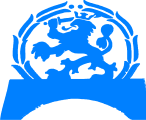 